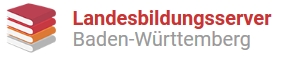 LC TEST (21 credits) “Black like me” from the BBC, Witness Nov. 7, 2012 Die Hördatei ist zu hier finden. Tick the right box. (1 credit each)Match the sentence parts. Write the correct number in front of the sentence halves on the right. There are three too many. (1 credit each)Complete the sentences. (2 credits each)Your score: 	___________________/21 creditsDieses Material ist verfügbar unter der Lizenz CC BY 4.0 International
Herausgeber: Landesbildungsserver Baden-Württemberg (www.englisch-´bw.de).Bitte beachten Sie eventuell abweichende Lizenzrechte bei verlinkten Inhalten.In November 1959 blacks in the USA officially  had separate but equal infrastructure.In November 1959 blacks in the USA officially  had equal rights in all of the country.In November 1959 blacks in the USA officially  had the right to go to white schools.In November 1959 blacks in the USA officially  were segregated in the Southern States.John H. Griffin decided to find out about the life of an African American by living in an African American environment.John H. Griffin decided to find out about the life of an African American by putting himself in their place.John H. Griffin decided to find out about the life of an African American by interviewing African Americans.John H. Griffin decided to find out about the life of an African American by traveling in the South.His decision was mostly influenced by 	his time as a soldier.His decision was mostly influenced by 	his inability to distinguish between accents.His decision was mostly influenced by 	articles in a magazine.His decision was mostly influenced by 	people he had interviewed.After his transformation Griffin found out that 	it would be difficult to be identified as a black person.After his transformation Griffin found out that 	there were many varieties of blackness.After his transformation Griffin found out that	many people questioned his being black.After his transformation Griffin found out that	the drug would alter his skin color forever.5he talked to the police.7he experienced discrimination. Before Griffin changed his skin colorhe consulted his family.Within three weeks9nobody ever asked his name.When he asked for a hotel roomhe was given a nice room. He had changed his outer appearance buthis personality was changed.All these weeks8he kept his name and  clothes.6the change was complete.Griffin applied for jobs but was rejected when he turned up for the job interview.His most shocking experience as a hitchhiker was that the white men who gave him a ride wanted to know about his (wild) sex life.The experiment taught him that an oppressor is just as much a victim as the oppressed (because their hatred dehumanizes them).Even before his book was published an effigy of his was burned (people aimed their anger at his parents).After this experience his family was forced to flee to Mexico.“Black Like Me” is still taught at American schools and universities.